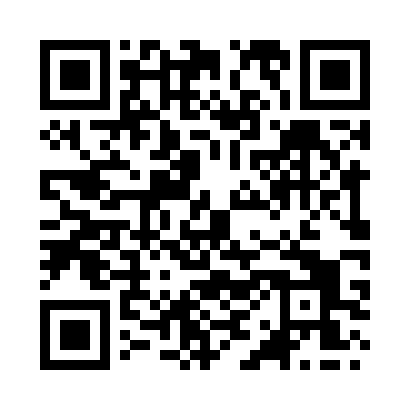 Prayer times for Abbotsham, Devon, UKWed 1 May 2024 - Fri 31 May 2024High Latitude Method: Angle Based RulePrayer Calculation Method: Islamic Society of North AmericaAsar Calculation Method: HanafiPrayer times provided by https://www.salahtimes.comDateDayFajrSunriseDhuhrAsrMaghribIsha1Wed3:555:501:146:218:3910:342Thu3:525:481:146:228:4110:373Fri3:505:461:146:238:4310:404Sat3:475:441:146:248:4410:425Sun3:445:421:146:258:4610:456Mon3:415:411:146:268:4710:477Tue3:385:391:146:278:4910:508Wed3:365:371:136:278:5010:539Thu3:335:361:136:288:5210:5610Fri3:305:341:136:298:5410:5811Sat3:275:321:136:308:5511:0112Sun3:245:311:136:318:5711:0413Mon3:225:291:136:328:5811:0614Tue3:215:281:136:339:0011:0715Wed3:205:261:136:349:0111:0716Thu3:195:251:136:359:0211:0817Fri3:195:241:136:359:0411:0918Sat3:185:221:136:369:0511:1019Sun3:175:211:146:379:0711:1020Mon3:175:201:146:389:0811:1121Tue3:165:181:146:399:0911:1222Wed3:165:171:146:409:1111:1223Thu3:155:161:146:409:1211:1324Fri3:155:151:146:419:1311:1425Sat3:145:141:146:429:1511:1426Sun3:145:131:146:439:1611:1527Mon3:135:121:146:439:1711:1628Tue3:135:111:146:449:1811:1629Wed3:125:101:146:459:1911:1730Thu3:125:091:156:459:2111:1831Fri3:125:081:156:469:2211:18